ДЕНЬ В ИСТОРИИИстория Саратовского краяОБРАЗОВАНИЕСАРАТОВСКОГО НАМЕСТНИЧЕСТВА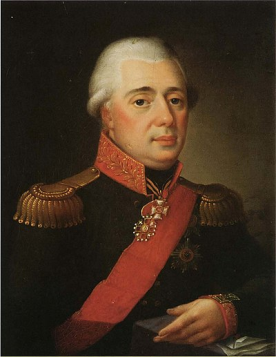 Иван Варфоломеевич Якоби (1762-1796),генерал-губернатор7 ноября 1775 года вышел указ Екатерины II«Учреждение для управления губерний». Для новых образований было введено и новое название – наместничество (в дальнейшем Павел I возвратит им более привычное название – губернии).11 января 1780 года вышел императорский указ «О учреждении Саратовского наместничества», согласно которому астраханский губернатор И.В. Якоби должен был выделить территорию. Саратовским наместником стал видный политический деятель Г.А. Потёмкин.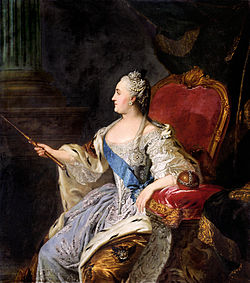 Екатерина II (годы царствования 1762-1796)Екатерина II (годы царствования 1762-1796)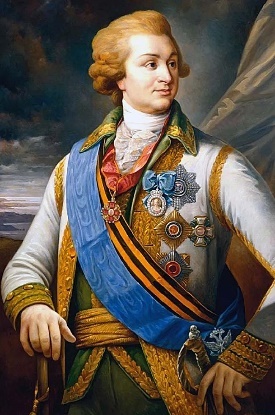 Григорий Александрович Потёмкин-Таврический(1739-1791)3 февраля 1781 года (240 лет назад)в торжественной обстановке в Саратове было открыто наместничество. Первым губернатором стал генерал-майор Иван Игнатьевич Поливанов. Центром наместничества стал Саратов, который получил свой герб – три стерляди на голубом фоне (как символ рыбных богатств и значения города и губернии в рыбной торговле на Волге). Были утверждены и гербы уездных городов. В 1783 г. Саратовское наместничество состояло из 11 уездов, 1192 населённых пункта (445 сёл, 640 деревень и 106 колоний). Численность населения -640 000 человек.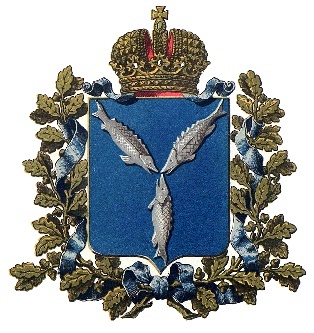 ГербСаратовскойгубернииГербСаратовскойгубернии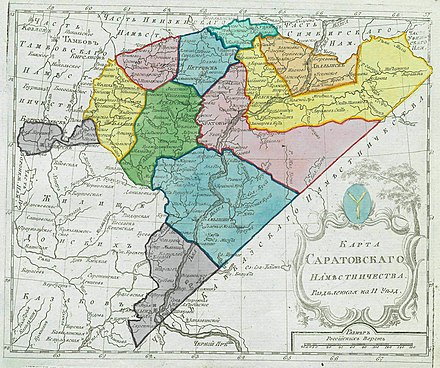 Саратовское наместничество в 1792 годуСаратовское наместничество в 1792 годуСаратовское наместничество в 1792 годуАткарскийуездБалашовский уездВольский уездКамышинский уездКузнецкий уездПетровский уездСаратовский уездСердобский уездХвалынский уездНовохопёрский уездЦарицынский уезд